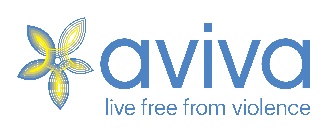 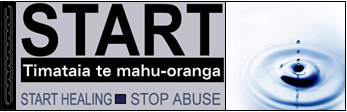 Sexual Assault Support Service Canterbury Referral FormPlease complete this form and forward to sasscadmin@aviva.org.nzDetails marked with Asterisk (*) are mandatory to be filled.Date of Referral*Full Name*Date of Birth*Gender*Ethnicity*Country of Birth*Address*Contact number*Contact number*Can leave a text*Can leave Voicemail*EmailPreferred method of contact*Referrer contact details* Offence (if referrer is police)Offence date(if referrer is police)Brief description of offence(if referrer is police)Police File Number(if referrer is police)ChildrenBrief assessment of needs*Medical concerns? *Safety concerns? *Risk to Staff? *Permission given for SASSC to contact client? *